１　資料を見て，問いに答えなさい。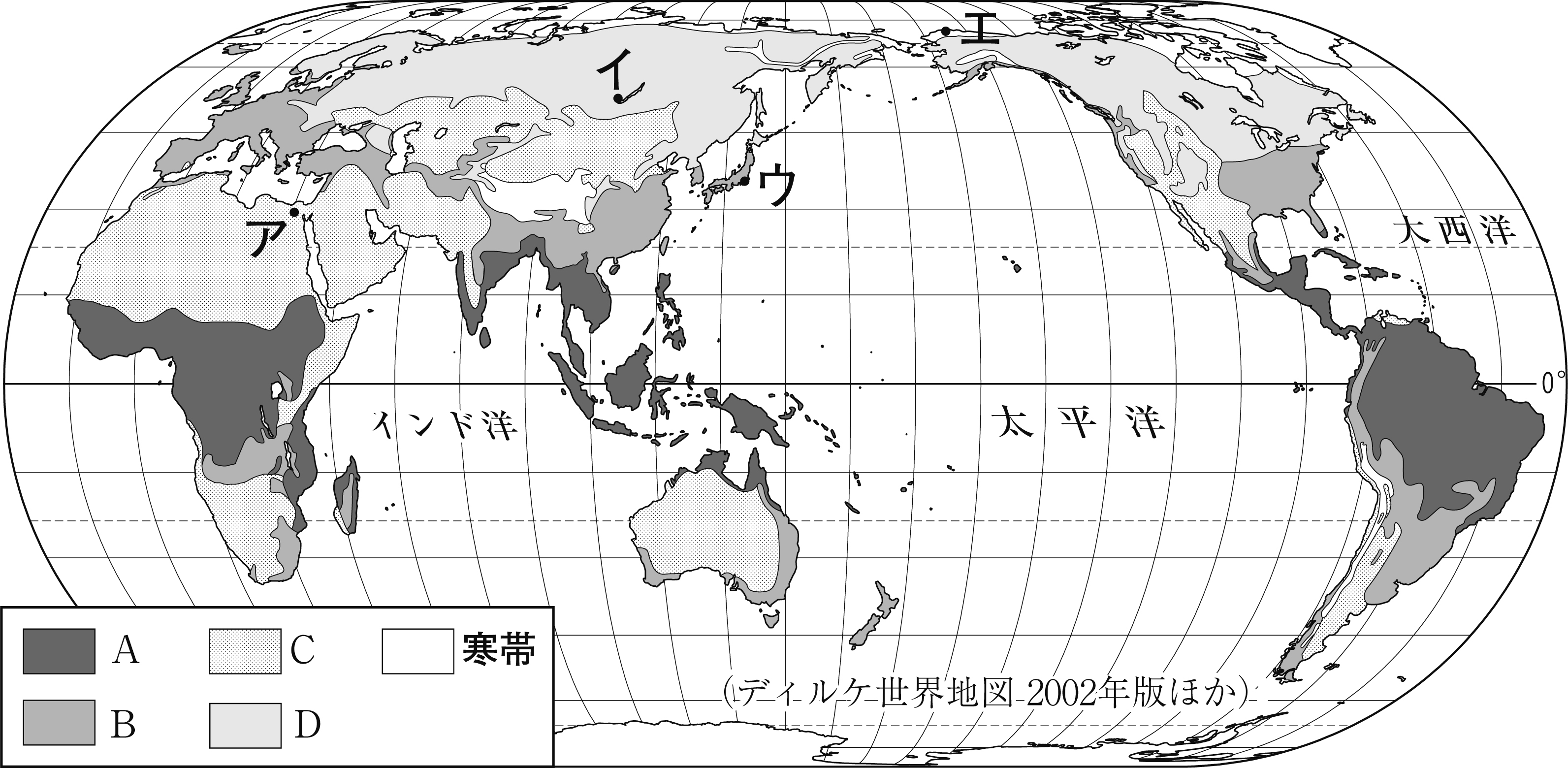 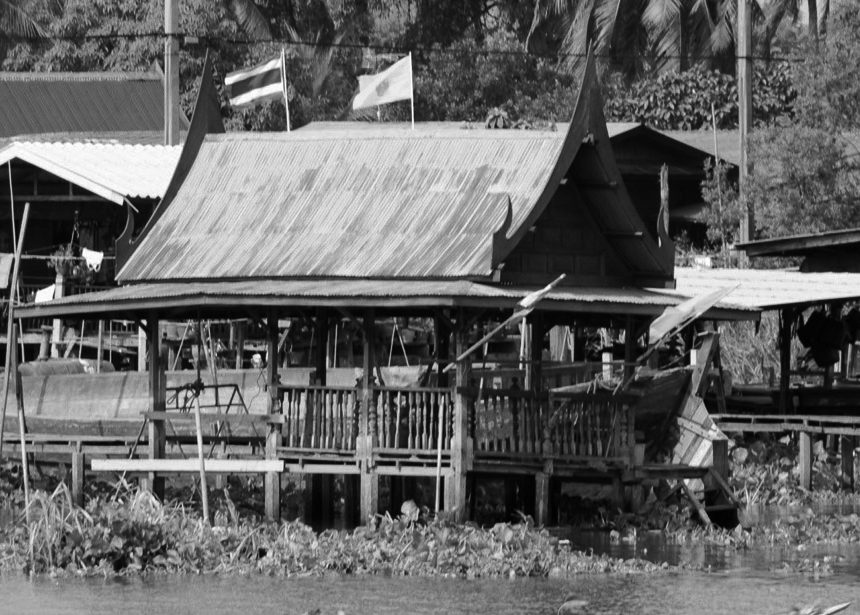 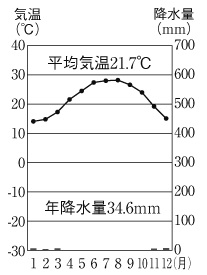 ⑴　右上の気温とをあらわしたグラフにあてはまる都市を，地図中のア～エから1つ選び，記号で答えなさい。また，その都市がふくまれるを次から選びなさい。　　　　都市（　　　　　）気候帯（　　　　　　　　　　　　　　　　　　）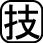 〔　　　　　　　（）　　〕⑵　写真のような家が見られる地域の気候帯を地図中のA～Dから1つ選び，記号で答えなさい。　　　　　　（　　　　　）２　写真や地図を見て，問いに答えなさい。⑴　世界で最もが多いキリスト教の分布にあてはまるものを，A～Dから1つ選び，記号で答えなさい。　　　　　　（　　　　　　）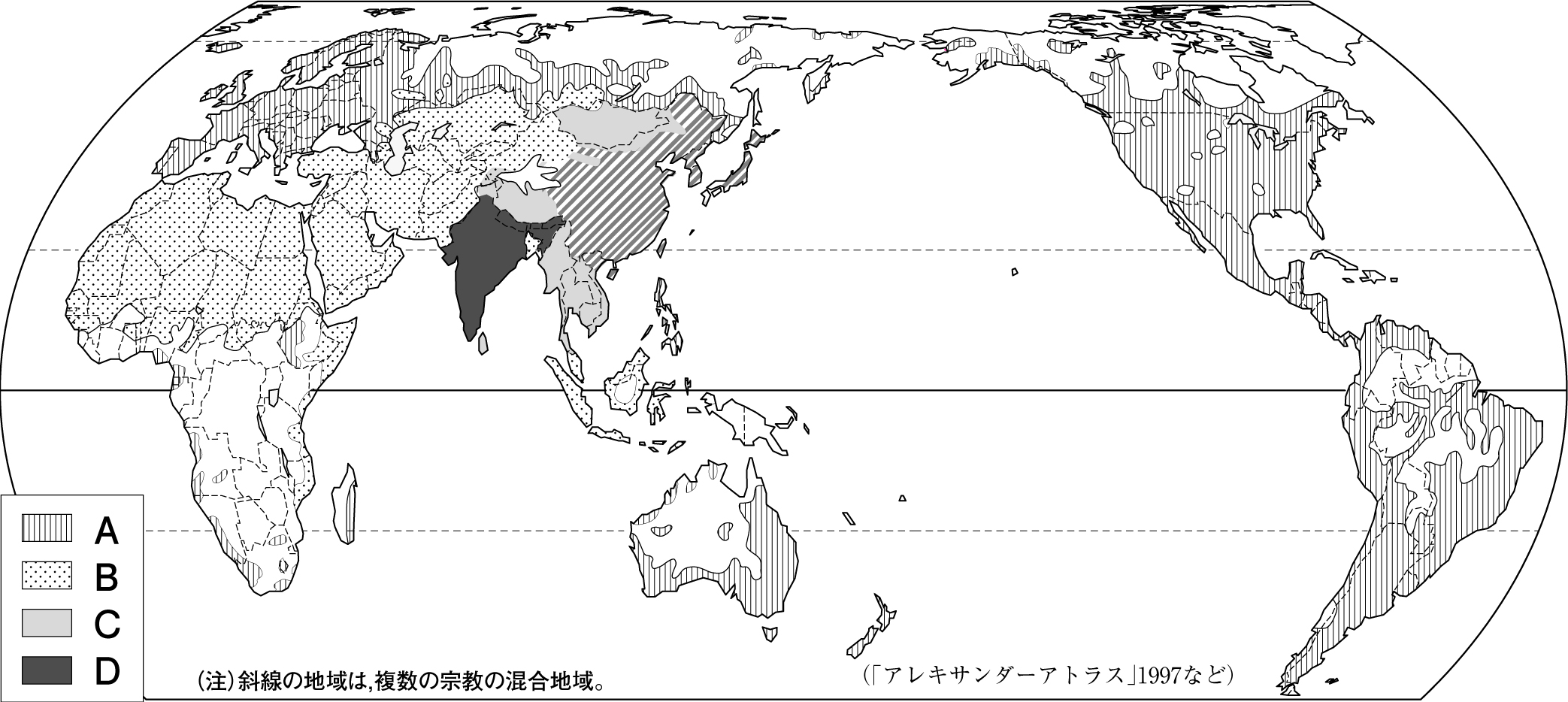 ⑵　写真のようなは，どのをする女性が身に付けていますか。宗教名を答えなさい。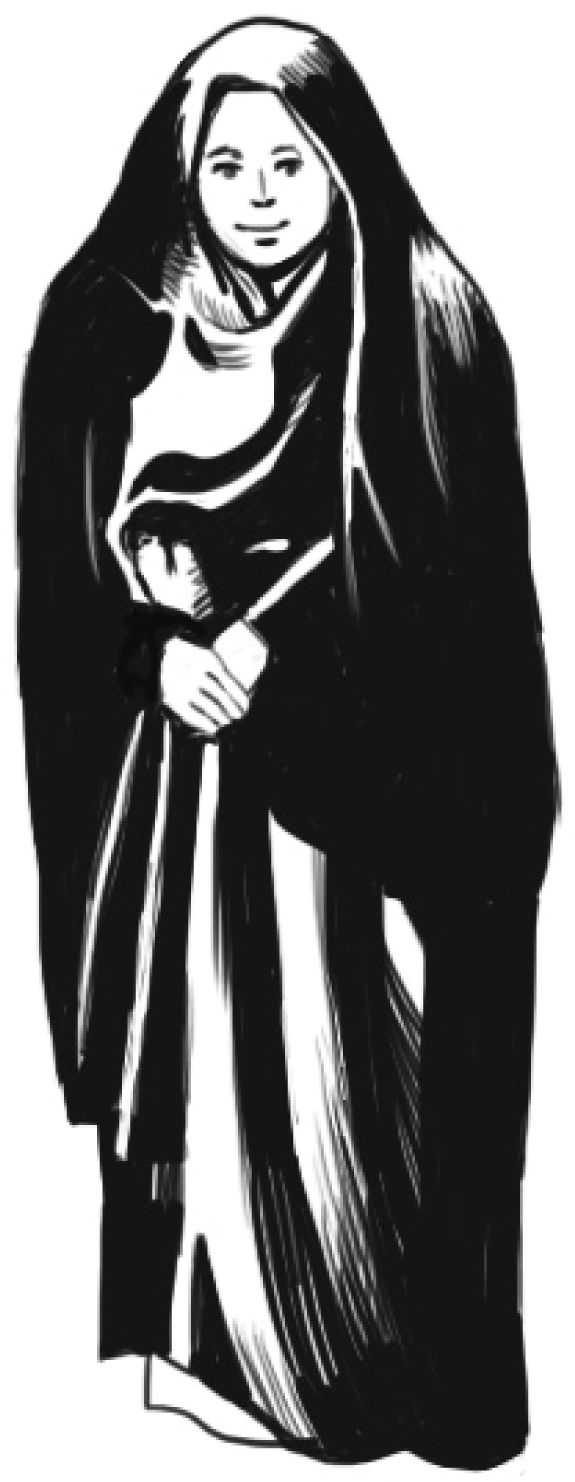 （　　　　　　　　　　　　）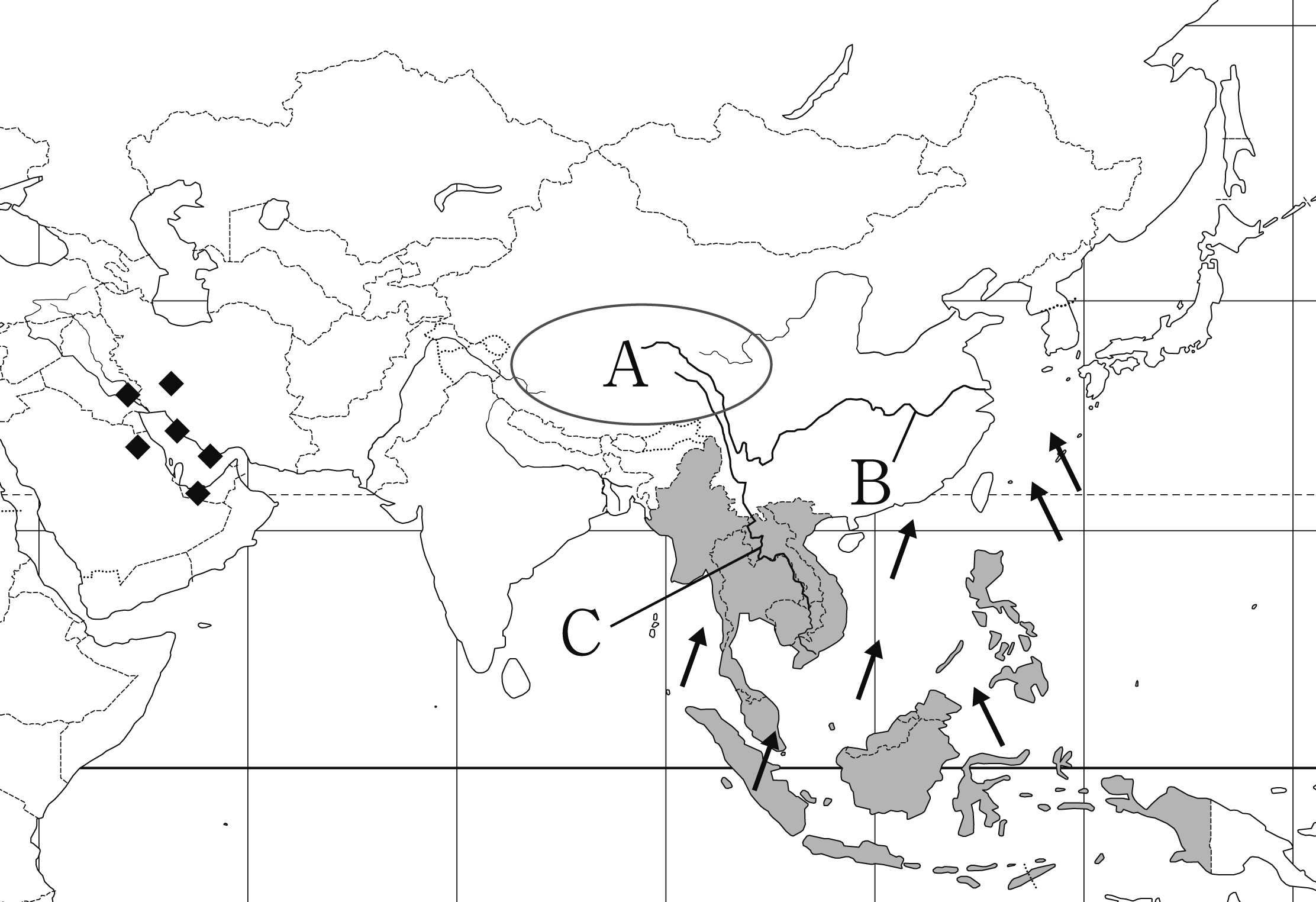 ３　地図を見て，問いに答えなさい。⑴　ヒマラヤの北に広がる，地図中のAのを何といいますか。　　　　　　　　　　　　　　　（　　　　　　　　　　　　　　　　　　）⑵　Aの高原から流れ出ている，B，Cのを次からそれぞれ選びなさい。B（　　　　　　　　　　　）　C（　　　　　　　　　　）〔　メコン川　　インダス川　　　　　〕⑶　地図中の　　　は，季節によって風向が異なる風を示しています。この風を何といいますか。（　　　　　　　　　　　　）⑷　南部のにあるは，何を受け入れるためにけられましたか。（　　　　　　　　　　　　　　　　　）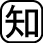 ⑸　地図中に　　　で示した東南アジア10か国がしているアジアのを，アルファベットで答えなさい。　　　　　　　　　　　　　　　　　　　　　　　　　　　　　　　　　　　　　　　　　　　　　　　　　（　　　　　　　　　　　　　　　　　　）⑹　地図中に◆で示した地域でおもにするを，次から1つ選びなさい。　（　　　　　　　　　　　　　　　　　　）〔　　　ボーキサイト　　　　　〕